Муниципальное казенное  общеобразовательное учреждение«Средняя общеобразовательная школа №2 г.Олонца»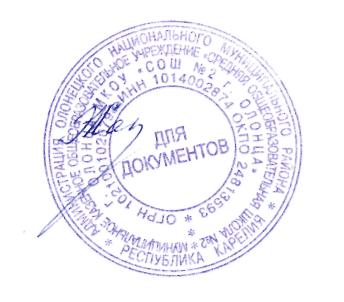 Согласовано:                                                                   Принято:                                                               Утверждено:Заседание МО                                                                Педсовет № 01                                                         Директор школы:                          от 27.08.2014.                                                                  от 28.08.2014.                                                          ________________Н.Н.Жатикова                                                                                                                                                                         приказ № 336  от  02.09.2014 Дополнения к рабочей программе учебного предмета «Русский язык» для 10-11 классов,утвержденной приказом № 401 от 30.08.2012Разработала:учитель высшей категории Кокорина Светлана Валентиновна2014г.В рабочую программу учебного предмета «Русский язык» внесены изменения в раздел «Учебно-тематический план» в связи с переходом на УМК под редакцией АИ Власенкова, Л М Рыбченковой.Учебное пособие:Русский язык. 10-11 классы: учебник для общеобразовательных организаций: базовый уровень/ АИ Власенков, ЛМ Рыбченкова; Рос.акад.наук, Рос.акад.образования, из-во «Просвещение»- М.: Просвещение, 2014.В данном учебном пособии усилено внимание к правописанию и повторению ранее изученного материала, расширены сведения о языке . Центральной темой является культура речи, освоение которой позволит учащимся овладеть основными способами организации языковых средств,  их употребления в речи для достижения максимальной эффективности общения. Большое внимание на уроках будет уделено работе с текстом. Учебник позволит организовать подготовку к ЕГЭ.Учебно-тематический план10 класс 11  класс                           Всего-  35 часов№                                    Тема                                                                                                           Характеристика материала№                                    Тема                                                                                                           Характеристика материала№                                    Тема                                                                                                           Характеристика материала   Тема№ 1. Повторение и углубление изученного в основной школе.                                     Общие сведения о языке (3 часов  )   Тема№ 1. Повторение и углубление изученного в основной школе.                                     Общие сведения о языке (3 часов  )   Тема№ 1. Повторение и углубление изученного в основной школе.                                     Общие сведения о языке (3 часов  )1Русский язык в современном мире: в международном общении, в межнациональном общении.2Взаимосвязь языка и культуры. Взаимообогащение языков как результат взаимодействия национальных культур3Активные процессы в русском языке на современном этапе. Проблемы экологии языка       Тема № 2. Русский язык как система средств разных уровней (32 часа)       Тема № 2. Русский язык как система средств разных уровней (32 часа)       Тема № 2. Русский язык как система средств разных уровней (32 часа)4Взаимосвязь единиц языка разных уровнейПроизводить фонетический, лексический, словообразовательный, морфологический, синтаксический, речеведческий разборы, анализ художественного текста.5Словари русского языкаПроизводить фонетический, лексический, словообразовательный, морфологический, синтаксический, речеведческий разборы, анализ художественного текста.6Уровни языковой системы. Разделы науки о языкеПроизводить фонетический, лексический, словообразовательный, морфологический, синтаксический, речеведческий разборы, анализ художественного текста.7 Контрольная  работаПроизводить фонетический, лексический, словообразовательный, морфологический, синтаксический, речеведческий разборы, анализ художественного текста.                                  1. Фонетика и графика. Орфография, орфоэпия (4 часа)                                  1. Фонетика и графика. Орфография, орфоэпия (4 часа)                                  1. Фонетика и графика. Орфография, орфоэпия (4 часа)8Обобщение и систематизация изученного по фонетике, графике, орфоэпии, орфографииАнализировать и характеризовать особенности произношения безударных гласных звуков, некоторых согласных, сочетаний согласных звуков, некоторых грамматических форм, иноязычных слов, а также русских имен и отчеств. Соблюдать в собственной речевой практике основные произносительные и акцентологические нормы современного русского литературного языка.Анализировать и оценивать речевые высказывания с точки зрения соблюдения орфографических норм. Соблюдать орфографические нормы в собственной речевой практике.Выполнять фонетический разбор.9Особенности русского словесного ударения. Логическое ударение. Основные нормы современного литературного произношения и ударения в русском языкеАнализировать и характеризовать особенности произношения безударных гласных звуков, некоторых согласных, сочетаний согласных звуков, некоторых грамматических форм, иноязычных слов, а также русских имен и отчеств. Соблюдать в собственной речевой практике основные произносительные и акцентологические нормы современного русского литературного языка.Анализировать и оценивать речевые высказывания с точки зрения соблюдения орфографических норм. Соблюдать орфографические нормы в собственной речевой практике.Выполнять фонетический разбор.10Выразительные средства русской фонетики. Звукопись. Фонетический разборАнализировать и характеризовать особенности произношения безударных гласных звуков, некоторых согласных, сочетаний согласных звуков, некоторых грамматических форм, иноязычных слов, а также русских имен и отчеств. Соблюдать в собственной речевой практике основные произносительные и акцентологические нормы современного русского литературного языка.Анализировать и оценивать речевые высказывания с точки зрения соблюдения орфографических норм. Соблюдать орфографические нормы в собственной речевой практике.Выполнять фонетический разбор.11Контрольная работа по теме «Фонетика, графика, орфоэпия, орфография»Анализировать и характеризовать особенности произношения безударных гласных звуков, некоторых согласных, сочетаний согласных звуков, некоторых грамматических форм, иноязычных слов, а также русских имен и отчеств. Соблюдать в собственной речевой практике основные произносительные и акцентологические нормы современного русского литературного языка.Анализировать и оценивать речевые высказывания с точки зрения соблюдения орфографических норм. Соблюдать орфографические нормы в собственной речевой практике.Выполнять фонетический разбор.                                        2. Лексика и фразеология (9 часов)                                        2. Лексика и фразеология (9 часов)                                        2. Лексика и фразеология (9 часов)12Лексическая система русского языка. Однозначные и многозначные словаАнализировать и оценивать речевые высказывания с точки зрения соблюдения лексических норм. Соблюдать лексические нормы в собственной речевой практике.Использовать в практике устной и письменной речи синонимические конструкции.Выполнять лексико-фразеологический анализ текста.13Системные отношения в лексике. Омонимы, синонимы, антонимы, паронимыАнализировать и оценивать речевые высказывания с точки зрения соблюдения лексических норм. Соблюдать лексические нормы в собственной речевой практике.Использовать в практике устной и письменной речи синонимические конструкции.Выполнять лексико-фразеологический анализ текста.14Русская лексика с точки зрения ее происхожденияАнализировать и оценивать речевые высказывания с точки зрения соблюдения лексических норм. Соблюдать лексические нормы в собственной речевой практике.Использовать в практике устной и письменной речи синонимические конструкции.Выполнять лексико-фразеологический анализ текста.15Русская лексика с точки зрения сферы ее употребленияАнализировать и оценивать речевые высказывания с точки зрения соблюдения лексических норм. Соблюдать лексические нормы в собственной речевой практике.Использовать в практике устной и письменной речи синонимические конструкции.Выполнять лексико-фразеологический анализ текста.16Активный и пассивный словарный запасАнализировать и оценивать речевые высказывания с точки зрения соблюдения лексических норм. Соблюдать лексические нормы в собственной речевой практике.Использовать в практике устной и письменной речи синонимические конструкции.Выполнять лексико-фразеологический анализ текста.17Индивидуальные новообразования, использование их в художественной речиАнализировать и оценивать речевые высказывания с точки зрения соблюдения лексических норм. Соблюдать лексические нормы в собственной речевой практике.Использовать в практике устной и письменной речи синонимические конструкции.Выполнять лексико-фразеологический анализ текста.18Русская фразеология. Крылатые слова, пословицы и поговоркиАнализировать и оценивать речевые высказывания с точки зрения соблюдения лексических норм. Соблюдать лексические нормы в собственной речевой практике.Использовать в практике устной и письменной речи синонимические конструкции.Выполнять лексико-фразеологический анализ текста.19Нормативное употребление слов и фразеологизмов в строгом соответствии с их значением и стилистическими свойствамиАнализировать и оценивать речевые высказывания с точки зрения соблюдения лексических норм. Соблюдать лексические нормы в собственной речевой практике.Использовать в практике устной и письменной речи синонимические конструкции.Выполнять лексико-фразеологический анализ текста.20Лексические и фразеологические словари. Лексико-фразеологический анализ текста.Анализировать и оценивать речевые высказывания с точки зрения соблюдения лексических норм. Соблюдать лексические нормы в собственной речевой практике.Использовать в практике устной и письменной речи синонимические конструкции.Выполнять лексико-фразеологический анализ текста.Лексические и фразеологические словари. Лексико-фразеологический анализ текста.Анализировать и оценивать речевые высказывания с точки зрения соблюдения лексических норм. Соблюдать лексические нормы в собственной речевой практике.Использовать в практике устной и письменной речи синонимические конструкции.Выполнять лексико-фразеологический анализ текста.                                            3.Состав слова (морфемика) и словообразование (4 часа)                                            3.Состав слова (морфемика) и словообразование (4 часа)                                            3.Состав слова (морфемика) и словообразование (4 часа)21Обобщение и систематизация изученного о составе слова и словообразованииАнализировать состав слова, выполнять словообразовательный разбор.22Словообразовательный разборАнализировать состав слова, выполнять словообразовательный разбор.23Выразительные словообразовательные средстваАнализировать состав слова, выполнять словообразовательный разбор.24Практическая работа по теме «Состав слова и словообразование»Анализировать состав слова, выполнять словообразовательный разбор.                                                              4. Морфология и орфография (11 часов)                                                              4. Морфология и орфография (11 часов)                                                              4. Морфология и орфография (11 часов)25Самостоятельные и служебные части речи. Морфологический разбор словАнализировать и оценивать речевые высказывания с точки зрения соблюдения грамматических норм. Соблюдать орфографические нормы в собственной речевой практике.Выполнять морфологический разбор.26Правописание суффиксов имен существительных и прилагательныхАнализировать и оценивать речевые высказывания с точки зрения соблюдения грамматических норм. Соблюдать орфографические нормы в собственной речевой практике.Выполнять морфологический разбор.27Правописание Н и НН в суффиксах имен прилагательныхАнализировать и оценивать речевые высказывания с точки зрения соблюдения грамматических норм. Соблюдать орфографические нормы в собственной речевой практике.Выполнять морфологический разбор.28Правописание Н и НН в суффиксах причастий и отглагольных прилагательныхАнализировать и оценивать речевые высказывания с точки зрения соблюдения грамматических норм. Соблюдать орфографические нормы в собственной речевой практике.Выполнять морфологический разбор.29Правописание гласных в суффиксах действительных и страдательных причастий настоящего времениАнализировать и оценивать речевые высказывания с точки зрения соблюдения грамматических норм. Соблюдать орфографические нормы в собственной речевой практике.Выполнять морфологический разбор.30Правописание гласных в суффиксах действительных и страдательных причастий прошедшего времениАнализировать и оценивать речевые высказывания с точки зрения соблюдения грамматических норм. Соблюдать орфографические нормы в собственной речевой практике.Выполнять морфологический разбор.31Трудные вопросы правописания окончаний слов разных частей речиАнализировать и оценивать речевые высказывания с точки зрения соблюдения грамматических норм. Соблюдать орфографические нормы в собственной речевой практике.Выполнять морфологический разбор.32Правописание НЕ с разными частями речиАнализировать и оценивать речевые высказывания с точки зрения соблюдения грамматических норм. Соблюдать орфографические нормы в собственной речевой практике.Выполнять морфологический разбор.33Правописание наречийАнализировать и оценивать речевые высказывания с точки зрения соблюдения грамматических норм. Соблюдать орфографические нормы в собственной речевой практике.Выполнять морфологический разбор.34Правописание предлогов, союзовАнализировать и оценивать речевые высказывания с точки зрения соблюдения грамматических норм. Соблюдать орфографические нормы в собственной речевой практике.Выполнять морфологический разбор.35 Контрольная  работа Анализировать и оценивать речевые высказывания с точки зрения соблюдения грамматических норм. Соблюдать орфографические нормы в собственной речевой практике.Выполнять морфологический разбор.Анализировать и оценивать речевые высказывания с точки зрения соблюдения грамматических норм. Соблюдать орфографические нормы в собственной речевой практике.Выполнять морфологический разбор.Анализировать и оценивать речевые высказывания с точки зрения соблюдения грамматических норм. Соблюдать орфографические нормы в собственной речевой практике.Выполнять морфологический разбор.Всего:  35  часовАнализировать и оценивать речевые высказывания с точки зрения соблюдения грамматических норм. Соблюдать орфографические нормы в собственной речевой практике.Выполнять морфологический разбор.Анализировать и оценивать речевые высказывания с точки зрения соблюдения грамматических норм. Соблюдать орфографические нормы в собственной речевой практике.Выполнять морфологический разбор.Анализировать и оценивать речевые высказывания с точки зрения соблюдения грамматических норм. Соблюдать орфографические нормы в собственной речевой практике.Выполнять морфологический разбор.Анализировать и оценивать речевые высказывания с точки зрения соблюдения грамматических норм. Соблюдать орфографические нормы в собственной речевой практике.Выполнять морфологический разбор.№ТемаХарактеристика  материалаТема 1.  Синтаксис1 Словосочетание как синтаксическая единица. Виды синтаксической связи. Решение тестовых задач.2.Простое предложение как синтаксическая единица. Предложения повествовательные, вопросительные, побудительные, восклицательные. Предложения двусоставные и односоставные. Неполные предложения. Практическая работа .3.Главные члены предложения. Тире между подлежащим и сказуемым. 	4Практическая работа5Особенности употребления второстепенных членов предложения. Дополнение в форме родительного падежа при глаголах с отрицанием. 	6Управление при словах, близких по значению. Падеж определений, включённых в сочетание, состоящее из числительного два, три или четыре и существительного в родительном падеже. 	7Предложения с однородными членами. Знаки препинания между однородными членами. 8Употребление двоеточия и тире при однородных членах предложения. 9Практическая работа10РР Сочинение –рассуждение .Подготовка к части С11Предложения с обособленными членами предложения. Обособление определений. 	12Построение оборотов с распространенными определениями, выраженными причастиями и прилагательными.13Обособленные приложения и дополнения. Знаки препинания. Решение тестовых задач.	14Обособление тв, выраженных деепричастиями. Грамматическая норма.  15Обособление обстоятельств, выраженных существительными.16Уточняющие обстоятельства. . Комплексный анализ текста Сравнительные обороты. Лингвистический анализ текста 17. Вводные слова, вводные предложения и вставные конструкции. П.81.  Обращения. Междометия в составе предложения. Слова предложения да и нет.18.Контрольный  тест19Сложное предложение Сложносочинённое предложение. Знаки препинания в сложносочиненном предложении. 20Сложноподчиненное предложение. Сложноподчиненное предложение с одним придаточным.  Синонимия сложноподчиненных предложений и предложений с причастным оборотом и деепричастными оборотами. 	21Сложноподчиненные предложения с несколькими придаточными.  Недочёты и ошибки в построении сложноподчиненных предложений. 22Бессоюзное сложное предложение. Знаки препинания в бессоюзном сложном предложении. 23Сложные предложения с разными видами связи. Знаки препинания в сложных предложениях с разными видами связи.Тема №2 Текст. Виды  его  преобразованияИметь представление о понятиях «язык» и «речь», основных особенностях чтения, аудирования, говорения, письма.Адекватно понимать и анализировать основную и дополнительную, явную и скрытую (подтекстовую) информацию текстов разной функционально-стилевой и жанровой принадлежности, воспринимаемых зрительно или на слух.Использовать разные виды чтения (поисковое, просмотровое, ознакомительное, изучающее, реферативное) и аудирования (с полным пониманием аудиотекста, с пониманием основного содержания, с выборочным извлечением информации) в зависимости от коммуникативной установки.24Устная и письменная речь. Текст, его строение и виды его преобразованияИметь представление о понятиях «язык» и «речь», основных особенностях чтения, аудирования, говорения, письма.Адекватно понимать и анализировать основную и дополнительную, явную и скрытую (подтекстовую) информацию текстов разной функционально-стилевой и жанровой принадлежности, воспринимаемых зрительно или на слух.Использовать разные виды чтения (поисковое, просмотровое, ознакомительное, изучающее, реферативное) и аудирования (с полным пониманием аудиотекста, с пониманием основного содержания, с выборочным извлечением информации) в зависимости от коммуникативной установки.25Признаки  текста.   Оценка  текста. Рецензия.Иметь представление о понятиях «язык» и «речь», основных особенностях чтения, аудирования, говорения, письма.Адекватно понимать и анализировать основную и дополнительную, явную и скрытую (подтекстовую) информацию текстов разной функционально-стилевой и жанровой принадлежности, воспринимаемых зрительно или на слух.Использовать разные виды чтения (поисковое, просмотровое, ознакомительное, изучающее, реферативное) и аудирования (с полным пониманием аудиотекста, с пониманием основного содержания, с выборочным извлечением информации) в зависимости от коммуникативной установки.Иметь представление о понятиях «язык» и «речь», основных особенностях чтения, аудирования, говорения, письма.Адекватно понимать и анализировать основную и дополнительную, явную и скрытую (подтекстовую) информацию текстов разной функционально-стилевой и жанровой принадлежности, воспринимаемых зрительно или на слух.Использовать разные виды чтения (поисковое, просмотровое, ознакомительное, изучающее, реферативное) и аудирования (с полным пониманием аудиотекста, с пониманием основного содержания, с выборочным извлечением информации) в зависимости от коммуникативной установки.Тема 3. Речь, функциональные стили речи26.Функциональные стили речи, их общая характеристикаИзвлекать необходимую информацию из различных источников: учебно-научных текстов, средств массовой информации, в том числе представленных в электронном виде на различных информационных носителях, официально-деловых текстов, справочной литературы.Владеть приемами информационной переработки прочитанных и прослушанных текстов и представлять их в виде тезисов, конспектов, аннотаций, рефератов. Редактировать собственные тексты.Создавать устные и письменные монологические и диалогические высказывания различных типов и жанров в учебно-научной (на материале изучаемых учебных дисциплин), социально-культурной и деловой сферах общения.Выступать перед аудиторией с докладом; публично защищать реферат, проект.Иметь представление об основных классификационных признаках выделения функциональных разновидностей языка, о функционально-стилевой дифференциации современного русского литературного языка. Различать речь разговорную и книжную, письменные и устные разновидности функциональных стилей.27.Научный  стильИзвлекать необходимую информацию из различных источников: учебно-научных текстов, средств массовой информации, в том числе представленных в электронном виде на различных информационных носителях, официально-деловых текстов, справочной литературы.Владеть приемами информационной переработки прочитанных и прослушанных текстов и представлять их в виде тезисов, конспектов, аннотаций, рефератов. Редактировать собственные тексты.Создавать устные и письменные монологические и диалогические высказывания различных типов и жанров в учебно-научной (на материале изучаемых учебных дисциплин), социально-культурной и деловой сферах общения.Выступать перед аудиторией с докладом; публично защищать реферат, проект.Иметь представление об основных классификационных признаках выделения функциональных разновидностей языка, о функционально-стилевой дифференциации современного русского литературного языка. Различать речь разговорную и книжную, письменные и устные разновидности функциональных стилей.28.Публицистический  стильИзвлекать необходимую информацию из различных источников: учебно-научных текстов, средств массовой информации, в том числе представленных в электронном виде на различных информационных носителях, официально-деловых текстов, справочной литературы.Владеть приемами информационной переработки прочитанных и прослушанных текстов и представлять их в виде тезисов, конспектов, аннотаций, рефератов. Редактировать собственные тексты.Создавать устные и письменные монологические и диалогические высказывания различных типов и жанров в учебно-научной (на материале изучаемых учебных дисциплин), социально-культурной и деловой сферах общения.Выступать перед аудиторией с докладом; публично защищать реферат, проект.Иметь представление об основных классификационных признаках выделения функциональных разновидностей языка, о функционально-стилевой дифференциации современного русского литературного языка. Различать речь разговорную и книжную, письменные и устные разновидности функциональных стилей.29Язык  художественной  литературы.Извлекать необходимую информацию из различных источников: учебно-научных текстов, средств массовой информации, в том числе представленных в электронном виде на различных информационных носителях, официально-деловых текстов, справочной литературы.Владеть приемами информационной переработки прочитанных и прослушанных текстов и представлять их в виде тезисов, конспектов, аннотаций, рефератов. Редактировать собственные тексты.Создавать устные и письменные монологические и диалогические высказывания различных типов и жанров в учебно-научной (на материале изучаемых учебных дисциплин), социально-культурной и деловой сферах общения.Выступать перед аудиторией с докладом; публично защищать реферат, проект.Иметь представление об основных классификационных признаках выделения функциональных разновидностей языка, о функционально-стилевой дифференциации современного русского литературного языка. Различать речь разговорную и книжную, письменные и устные разновидности функциональных стилей.Речевое  общение. Культура  речи30.Культура речи. Основные аспекты культуры речи: нормативный, коммуникативный и этический31Основные виды языковых норм. Орфоэпические (произносительные и акцентологические) и лексические нормы32Грамматические (морфологические и синтаксические) и стилистические нормы33Речевая  ситуация34Контрольная  работа  в форме ЕГЭ35Подведение  итогов